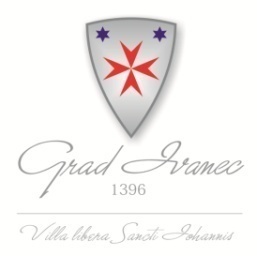 OBRAZAC ZA KOMENTIRANJEPOZIV JAVNOSTI ZA DOSTAVU MIŠLJENJA, PRIMJEDBI I PRIJEDLOGA O PRIJEDLOGU ODLUKE O IZMJENAMA I DOPUNAMA ODLUKE O KOEFICIJENTIMA ZA OBRAČUN PLAĆE SLUŽBENIKA I NAMJEŠTENIKA U GRADU IVANCU  POZIV JAVNOSTI ZA DOSTAVU MIŠLJENJA, PRIMJEDBI I PRIJEDLOGA O PRIJEDLOGU ODLUKE O IZMJENAMA I DOPUNAMA ODLUKE O KOEFICIJENTIMA ZA OBRAČUN PLAĆE SLUŽBENIKA I NAMJEŠTENIKA U GRADU IVANCU  RAZLOZI DONOŠENJA AKTAProračuna Grada Ivanca za 2022.g.CILJEVI PROVOĐENJA SAVJETOVANJACilj provođenja savjetovanja sa zainteresiranom javnošću je upoznavanje javnosti s prijedlogom Odluke o izmjenama i dopunama Odluke o koeficijentima za obračun plaće službenika i namještenika te dobivanja mišljenja, primjedbi i prijedloga te eventualno prihvaćanje zakonitih i stručno utemeljenih mišljenja, primjedbi i prijedloga.ROK ZA PODNOŠENJE MIŠLJENJA, PRIMJEDBI I PRIJEDLOGAOd 12. travnja 2022. godine do 19. travnja 2022. godineADRESA I NAČIN PODNOŠENJA MIŠLJENJA, PRIMJEDBI I PRIJEDLOGAPisane primjedbe na prijedlog Odluke o izmjenama i dopunama Odluke o koeficijentima za obračun plaće službenika i namještenika dostavljaju se na zadanom obrascu (u prilogu) i to elektroničkom poštom na e-mail: irena.kresonja@ivanec.hr Sukladno odredbama članka 11. Zakona o pravu na pristup informacijama („Narodne novine“ broj 25/13, 85/15) nakon provedenog savjetovanja sa zainteresiranom javnošću, nositelj izrade akta dužan je o prihvaćenim/neprihvaćenim primjedbama i prijedlozima obavijestiti zainteresiranu javnost putem svoje web stranice na kojoj će objaviti Izvješće o provedenom savjetovanju sa zainteresiranom javnošću.Sukladno odredbama članka 11. Zakona o pravu na pristup informacijama („Narodne novine“ broj 25/13, 85/15) nakon provedenog savjetovanja sa zainteresiranom javnošću, nositelj izrade akta dužan je o prihvaćenim/neprihvaćenim primjedbama i prijedlozima obavijestiti zainteresiranu javnost putem svoje web stranice na kojoj će objaviti Izvješće o provedenom savjetovanju sa zainteresiranom javnošću.Datum Citirani dio teksta (molimo obavezno točku programa) Prijedlog izmjeneObrazloženjeOstale napomene1.2.3.